Therefore I tell you, whatever you ask for in prayer, believe that you have received it, and it will be yours. Mark 11:24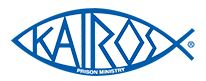 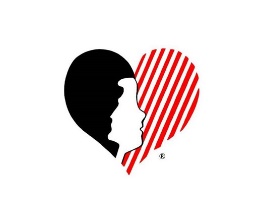 Merry Christmas!!In this verse Jesus talks about the faith that can move mountains. It must be unwavering and align with God’s will. In today’s society, everything moves so fast and we want instant results. When it does not, many of us get discouraged but we must remember if we are asking for God’s will then all will happen in His time. While we are waiting to be allowed to minister inside institutions in this state our teams are trying to recruit more workers for the harvest so when the Lord opens those doors, we will be prepared.  Let me share what the Kairos Inside of Taycheedah is doing while they are not able to get in: They were blessed with the privilege to supply the Chaplain’s Library with much needed books.They are still trying to recruit volunteers to be prepared as soon as the institution says we now have the staffing and making plans to send more items inside. Another blessing: Kairos Outside of Eastern WI is about to start training team members for their upcoming Weekend April 21-23, 2023. In order for Kairos to continue operating and continue these good works, we are in dire need of volunteers. Please sincerely pray for:Someone to step up and fill the soon vacant position of State Treasurer.Someone to step up and fill the soon vacant position of Secretary and Vice Chair for the Kairos Outside Advisory council.Someone to step up and fill the soon vacant position of Donor Coordinator for the Kairos Inside of Taycheedah Advisory Council.Someone to step up and fill positions on the Kairos Inside of Oshkosh Advisory Council.For good attendance for the virtual Kairos Outside Reunion to be held Jan. 15th.For more volunteers to join the team that will minister to more women who have loved ones incarcerated. (Volunteer forms are attached)For more women to sign up to be guests for the Kairos Outside Weekend. (Guest forms are attached)I strongly encourage you to reach out to me (Carlene Griffith see below) to help the state, or Maryanne Evenson (mmaryannee@new.rr.com 920-809-7004) to help KO of Eastern WI, Larry Heacock (larryheacock@gmail.com 920-687-0430) to help KI of Oshkosh or Mary Borckardt (maryborckardt@gmail.com 214-714-6028) to help KI of Taycheedah. Please also attend the State Committee meeting December 13th at 6:30PM via Zoom. Let me know if you can attend and I will make sure you get the meeting invite from James Kilpatrick. These meetings will soon start in person and virtual going forward if they stay staffed. I have also attached the Team training schedule for the KO Weekend if you would like to be on the team. Please email Mary Borckardt maryborckardt@gmail.com to see God at work.May the Lord bless you and your families this holiday season, 